Eligibility criteria for research degree supervision 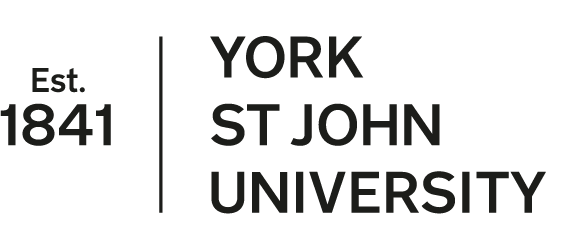 and supervisory teams IntroductionIt is the responsibility of York St John University (YSJU) School Postgraduate Research Leads (SPGRLs) to recommend suitable supervisory teams for postgraduate researchers (PGRs) within Schools to the YSJU Research Degrees Committee (RDC). Supervisory TeamsEach supervisory team must satisfy the requirements of the QAA UK Quality Code for Higher Education: Research degrees (November 2018). RDC must be satisfied that the School (or Schools in the case of cross-School supervision) can provide an appropriate research environment and that the proposed supervisory team can ensure an appropriate level of support and guidance for the candidate before accepting the candidature and appointing the supervisory team.  In order for a supervisory team to be appointed, RDC must be satisfied that:The candidate will have reasonable access to the proposed supervisors; and within the team there are supervisors who have the appropriate skills, subject knowledge and research expertise, aligned with the PGR’s topic and/or methodology, to support, encourage and monitor PGRs effectively; andthere is a designated main supervisor and at least one YSJU co-supervisor, (though more may be appointed if appropriate); andat least one of the supervisors is involved in excellent research (i.e. is able to evidence nationally or internationally recognised research outputs); andthat there is adequate depth of staffing in the subject area to provide a supervisory team, supervision cover should any of the supervisory team leave YSJU and an internal examiner independent of the supervision team; andthat there is sufficient research activity within the subject area and cognate subject areas for the candidate to be able to feel part of a research community.  YSJU supervisors are registered on the list of approved supervisors maintained by Registry.SupervisorsRDC requires that YSJU staff registered on the list of approved supervisors maintained by Registry must meet the following criteria.  The criteria apply to all staff on the approved register of supervisors, whether currently supervising or not.They would normally hold a doctoral level qualification; andindividuals who are registered for a research degree themselves (either at YSJU or any other institution) are only permitted to supervise on a research degree of a lower qualification than the one on which they are enrolled; andthey will be able to satisfy RDC that they have active participation in research, for example, a contemporary record of high quality published research or professional or creative practice in a cognate discipline; and they have the professional attributes required for research supervision (where staff have not undertaken postgraduate supervision, an established, contiguous record of successful supervision of a significant number of Honours students would suffice); and that for staff who have yet to supervise postgraduate research that they have completed the required course on research degree supervision in the previous three years; or members of new staff with a minimum of one successful doctoral completion attend a briefing on local supervisory and assessment practice by the RDC Chair or their delegate; andthey supervise postgraduate research with sufficient regularity to maintain the currency of their expertise and in the event of a break in postgraduate supervision of more than three years, the training course on research supervision must be repeated to maintain registration on the list of approved supervisors; andthey are a member of the academic staff holding a minimum 0.2 FTE permanent appointment at York St John University or a minimum 0.2 fixed term contract with an expiry date at least six months after the submission deadline for the PGR’s thesis.It is expected that supervisors engage with internal and external opportunities for CPD in research supervision to maintain contemporary expertise.Main SupervisorsMain supervisor’s areas of research expertise should have a particularly close alignment with the candidate’s research interest and topic. They have particular responsibilities, for example signing off training plans and ensuring the maintenance of supervision logs.  However, it is not necessarily the case that the main supervisor will be the most senior or experienced member of the team of supervisors. Responsibilities of supervisors are set out in more detail in the Code of Practice for Research Degrees.Co-Supervisors While most staff appointed as co-supervisors will meet the criteria set out in paragraph 3 above, there may be occasions when others can make a useful contribution to supervisory teams. Although not eligible to be registered on the list of approved supervisors, or to act as main supervisors, some other categories of staff may act as an adviser with the supervisory team which fulfils the criteria set out in paragraph 3 (above):Research Fellows and Visiting Professors; Members of staff who have retired or resigned from YSJU and those who hold research, honorary or fixed term University postsMembers of staff who do not hold a doctoral degree.External co-supervisors While almost all co-supervisors will come from within YSJU’s academic staff body, there are occasions when an external co-supervisor may make a useful contribution to supervision teams. Although not eligible to be registered on the list of approved supervisors, or to act as main supervisors, external co-supervisors may be appointed provided that: the proposed external supervisor is conversant with the level and nature of the research necessary for the degree concerned; there is a YSJU main supervisor and internal co-supervisor who meet the criteria in section 3 above.Continuing Eligibility Registry will maintain a register of approved supervisors. Research Degrees Committee will maintain oversight of the register. Where a supervisor no longer meets the criteria for approval as a supervisor (e.g., change in contractual status; non-attendance at required training sessions), the supervisor may be removed from the register following consultation with the SPGRL and the Head of School. The approval of the Head of School is required for the removal of the supervisor from the register. A supervisor with responsibilities for a current (or prospective) PGR will not be removed from the register until alternative arrangements have been considered and approved for the PGR in question.Where staff are removed from the register, this will be drawn to the attention of Research Degrees Committee, alongside information regarding the mitigation of any related risks for current or prospective PGRs. Any other matters regarding the application of these criteria will also be drawn to the attention of Research Degrees Committee.Declaration of Personal Interest All members of staff are required to declare any personal relationship (whether personal, family, financial, or otherwise) with any PGR they are asked to supervise, or are already supervising.A supervisor who declares a personal relationship prior to appointment as supervisor to the PGR in question shall not be permitted to undertake supervision of that PGR, whether as main or co-supervisor.A supervisor who declares a personal relationship (refer to the University Personal Relationship Policy) after having been appointed as main or co-supervisor for the PGR in question shall no longer continue as main or co-supervisor. In such instances, the role of main supervisor shall pass to the co-supervisor or other supervisor nominated by the School.  The role of co-supervisor shall pass to another supervisor nominated by the School.Version control statementAmendments since approval:Associated links:Code of Practice for Research Degrees https://www.yorksj.ac.uk/policies-and-documents/research/research-degrees/ Personal Relationship Policy https://www.yorksj.ac.uk/policies-and-documents/personal-relationships-at-work/Policy reference code:TBCVersion:1Document title:Eligibility criteria for research degree supervision and supervisory teamsAuthor role and department:RegistryApproved date:01/12/21Approved by:RDC / QSCEquality analysis undertaken:Not undertakenVersion:Detail of revision:Date of revision:Revision approved by: